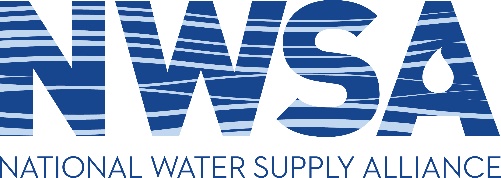 Annual Meeting 2021Burns & McDonnell Headquarters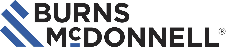 9450 Ward Parkway, Kansas City, MO2nd Floor Conference RoomOctober 28-29, 2021Draft Agenda (as of 9/28/21)Thursday, October 288:00 a.m.	Welcome8:15 a.m.	Opening Remarks		Darren Gore, NWSA President		Burns & McDonnell Leadership8:45 a.m.	Update from USACE Leadership		Eric Bush, Acting Chief of Planning, HQ (invited)9:15 a.m.	NWSA Member presentations		Clarence Cannon Wholesale Water Commission (Heath Hall, General Manager)		SWMO Water (Roddy Rogers, Technical Chair)		Beaver Water District (James McCarty, Environmental Quality Manager)10:15 a.m.	Sediment Management in Kansas		Tracy Streeter, Global Water Practice, Burns & McDonnell		Earl Lewis, Chief Engineer, Kansas Department of Agriculture		Matt Unruh, Assistant Director, Kansas Water Office11:15 a.m.	Guest presentationMaximizing Value of Existing Infrastructure Through Collaboration: Incorporating Water Supply Priorities into the Operations of a Southern California DamHeather Dyer, CEO/General Manager, San Bernardino Valley Municipal Water     District12:00 p.m.	Lunch service12:15 p.m.	Luncheon KeynoteMr. Jaime Pinkham, Acting Assistant Secretary of the Army for Civil Works (invited)1:15 p.m.	Technical Considerations in Storage Accounting for USACE Water Supply AgreementsBrad Hudgens, USACE Water Supply Business Line Manager, Institute for Water Resources2:15 p.m.	Surplus Water Pricing MethodologyAmy Frantz, Senior Policy Advisor, USACE3:15 p.m.	Break3:30 p.m.	Current and Emerging Issues for Water Supply Storage at USACE Reservoirs		USACE Water Supply Team			Amy Frantz			Tom Jester			Dan Inkelas			Aaron Hostyk			Brad Hudgens4:30 p.m.	Open discussion/Member issues6:30 p.m.	Dinner (all invited)		Hosted by CDM Smith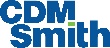 Friday, October 298:00 a.m.	Welcome8:15 a.m.	NWSA Business Meeting - Governmental Relations		117th Congress and Biden Administration		John Anderson, Vice President, Van Scoyoc Associates		Geoff Bowman, Vice President, Van Scoyoc Associates		Water Resources Development Act		Lewis Jones, Partner, King & Spalding9:00 a.m.	NWSA Business Meeting – Planning and Policy		NWSA Strategic Plan		Dan Buhman, NWSA Vice President		Policy Issues10:30 a.m.	NWSA Business Meeting – Regular Order of Business		Darren Gore, NWSA PresidentNominations and elections for 3 Board seats (Katherine Zitsch)Treasurer’s Report (Glenn Page)Communications Report (Andrew Morris)Discussion on Membership recruitment12:00 p.m.	Adjourn		Safe Travels!!